DESCENDER TC062 КОМПЛЕКТ ДЛЯ САМОСПАСЕНИЯ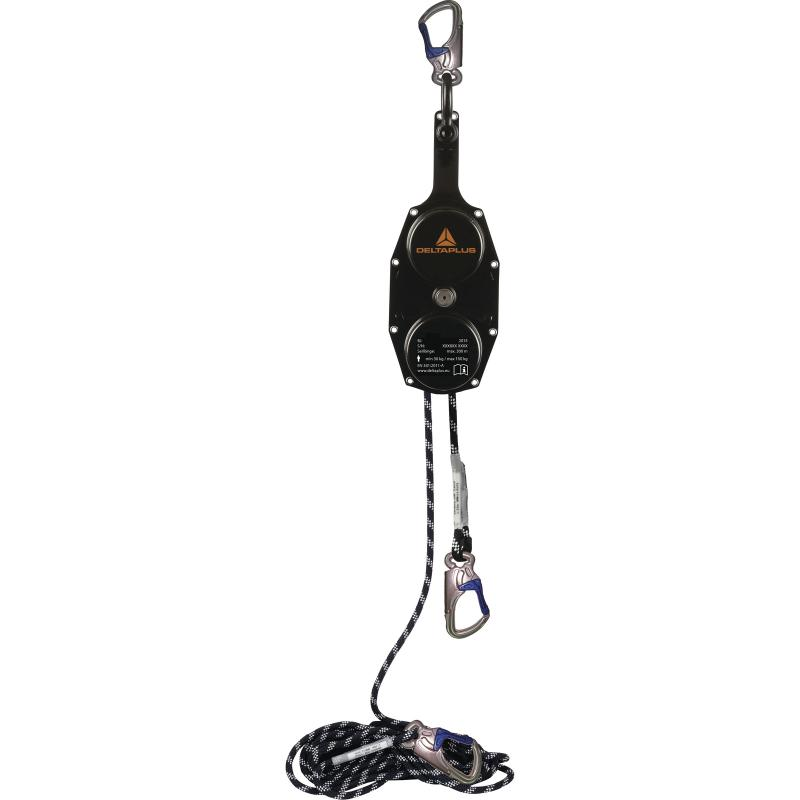 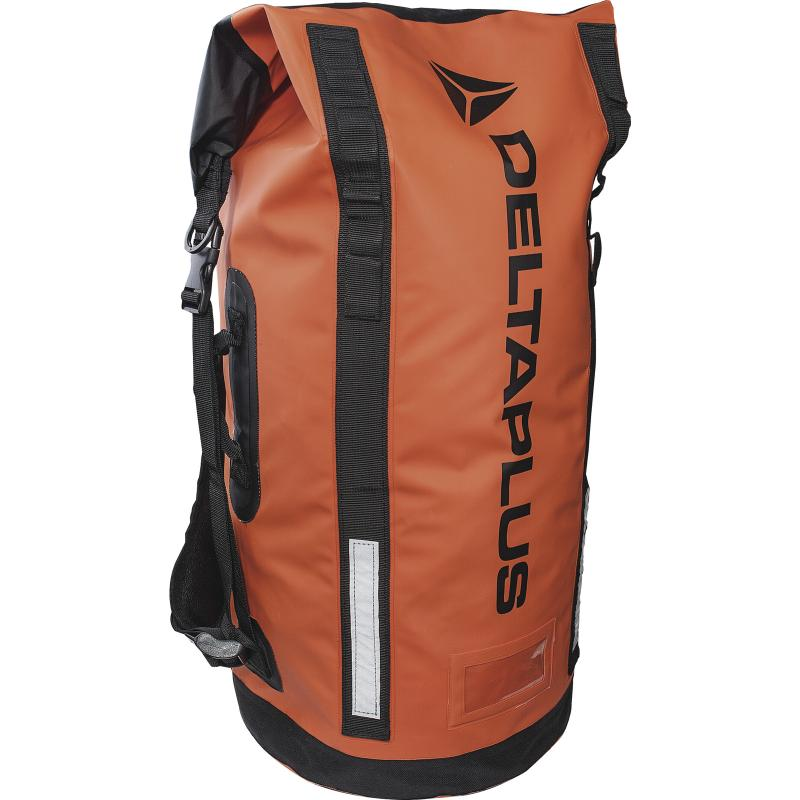 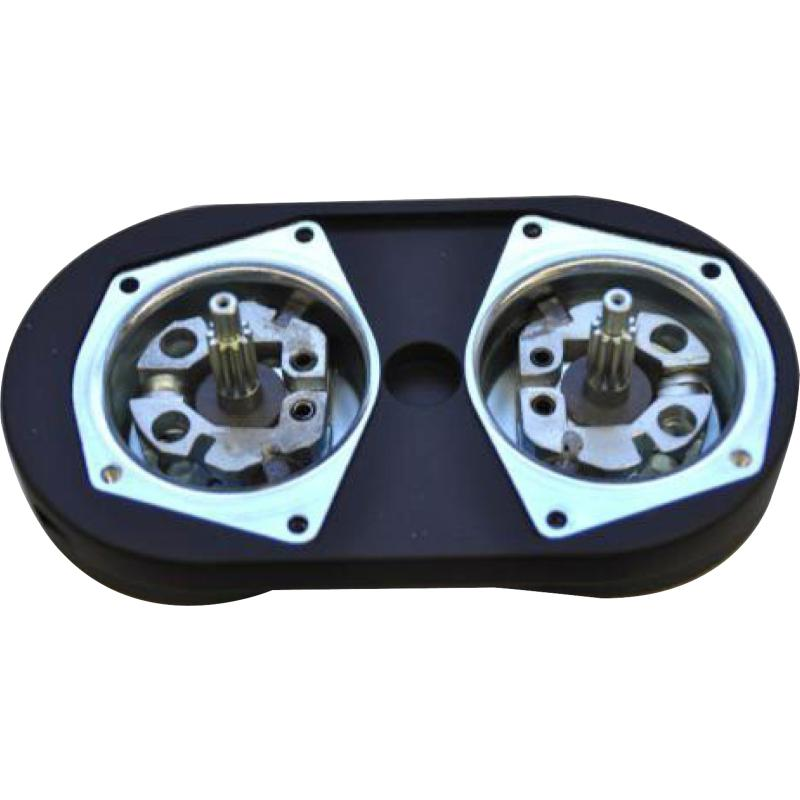 Цвет: Размер: СПЕЦИФИКАЦИЯЭвакуационно-спасательный набор для самоспасения, включающий в себя:- эвакуационно-спасательное устройство для самоспасения; автоматическая тормозная система, 2 центробежные тормозные системы; материал корпуса – сталь;- полиамидный плетеный канат с петлевыми наконечниками, диаметр 9,6 мм; продаётся отдельно по метрам (максимальная длина 300 м);- 3 алюминиевых карабина AM030;- сумка для хранения и транспортировки комплекта.Технические данные:Спусковая нагрузка: мин.-20 кг, макс. – 150 кгВысота спуска: макс. 300 мТемпература эксплуатации: -30°C - +100°CВес: 1,8 кг